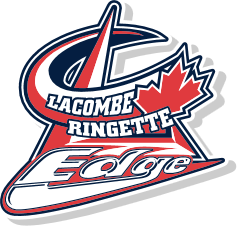 Wednesday, August 25, 2021 at 7:00pmPresent: Ray Teskey, Lyle Granigan, Tarina Hampton, Carey Flewelling, Amanda Hatto, Chris Huston, Lori Winslow, Sherri O’Muir, Stephen Lindsay, Connor Winslow, Louise Rellis, Karol Warner, Kandice Admason, Serena Mucha, Megan Miller, Megan Bateman, Janelle Granigan, Nicole Stangeland, Bev Smith, Terri Gessleman, Jay Adamson, Angela Morrison, Kristin TeskeyRay Teskey occupied the chair, Carey Flewelling acted as secretary.APPROVAL OF MINUTESBUSINESS ARISING FROM MINUTES / NEW BUSINESSAPPROVAL OF AGENDALori Winslow approves the agenda. Carey Flewelling seconds. EXECUTIVE REPORTS (voting members)PRESIDENT- Ray TeskeyWould like to implement goalie workshopsTraining for coaches with little experienceRequest for Lorrie Horne to do power skatingWe will look at this in the future as she books well in advanceVICE PRESIDENT- Lyle GraniganNothing to report REGISTRAR- Tarina Hampton– 108 totalActive start: 8U10: 26U12: 24U14: 25U16: 14U19: 11Board members need to register on RAMP by the end of the weekTarina will create a package so you can register yourselfOpen registration: through RAMP RAB charges us $59/player. We collect from the Open team. We will charge them a fee to cover the player cost and credit card fee.Having OPEN register through RAMP boosts our numbers with RAB and the City of LacombeSheri O’Muir makes a motion that the OPEN team register through our RAMP system for a cost that will cover our RAB fee, and processing fees. Lori Winslow seconds. All in favour. Motion carried.Megan Miller brings a request. A family would like their 2 children to play in LRA. They would not be able to make weekday practices but would play games on the weekend with Lacombe. The same family requests their U6 daughter who is 5 years old to play U10 with their other 2 daughters.We invite them to Come Try Ringette, but they must be registered, bring all 3 to all U10 evaluationsA refund can be refunded if the girls don’t playSECRETARY- Carey FlewellingThe arena  meeting room is unavailable for Sept and OctMegan will check with Upper Elementary2nd option is Monday at 7pm, or Wednesday at 8:15 pmTREASURER- Carmen WilsonHas just received info from Shannon Walker tonightKristin will mentor CarmenAmanda Hatto makes a motion to remove Shannon Walker and Lori Winslow as signors, and to add Carmen Wilson and Ray Teskey as signors on our bank account. Karol Warner seconds. All in favour. Motion carried.        4.6       ICE ALLOCATOR- Amanda HattoBlackfalds ice is backed up 2 weeksClive ice is a possibilityLacombe ice: working on the scheduleLRA is hosting provincials for U19          4.7      REFEREE ALLOCATOR- Chris HustonWill work with Karol W to learn the programReferees who are not players and coaches must register themselves with a small fee in RAMPNARA is not reimbursing the refs for this costKarol has been asked by our refs if LRA will be reimbursing the feeKarol Warner makes a motion that LRA reimburse the ref fee incurred for them to register in RAMP. Connor Winslow seconds. All in favour. Motion carried         4.8         CASINO / FUNDRAISING- Lori WinslowNo casino date yetCan apply for Oilers 50/40Raffle- Lori will look into this and will present at the next meetingRaffle under $10,000: minimum payout is by 20%Chocolates- only need 2 weeks notice          4.9        PAST PRESIDENT- Sherri O’MuirTakes care of FB posting and Instagram45th anniversary: could do something for ringette weekCollecting old pictures and playersCould have a veteran’s gameDIRECTOR REPORTSCOACHING DIRECTOR- Stephen Lindsay Has a few applications for coaches alreadyWould like an email list with divisions so he can contact familiesCould we create a shared google drive where drills and practice plans can be uploadedCould add Lorie Horne drills EQUIPMENT DIRECTOR- Connor WinslowAll equipment is ready to goWe will leave a set of mini nets in Clive for nowDo we have enough goalie pads for a U10 team to all put on pads and practice?Perhaps we can borrow from hockey if we want to do a goalie clinicZONE 4 DIRECTORS- Louise Rellis & Amanda Hatto-nothing to reportZONE 5 DIRECTORS- Kandice Adamson & Karol WarnerBGL meeting this past weekFort Mac rep guessed what level and how many teams they may have Typically, 2 teams are sent together to play double headers$1000 cost per trip for the busLooking for volunteer associations to go in the first roundIssue with LRA is the distance. Usually we have a driver from Red Deer. The bus driver gets houred out.Parents had to pick players up and drive to arenaGames will be played on 2 separate days to avoid thisTeams need to stay 1 night in the hotelWe have had a positive experience playing in Fort MacMay be easier to play Fort Mac in the first session, as the 2nd session has more tournaments and league games will not be movedTeam declaration meeting for BGL is sept 28Teams have done a bottle drive to fund this tripReturn to ringette document is on its waySafety officers' positions are up to each  association. As of now we do not have to oneGame times are set and cannot be changedBGL has policies on when teams can play and return timesU6/U10 DIVISION DIRECTOR- Serena Mucha Serna will communicate with family putting in U10 requestsU12/U14 DIVISION DIRECTOR- Megan Miller nothing to reportU16/U19 DIVISION DIRECTOR- Linda Forrester not in attendanceCOMMITTEE REPORTS TOURNAMENT COMMITTEE- Megan Bateman, Janelle Granigan, Kim Rost Nov 26-28Would like a guess on what levels our teams will be so they can sanction teamsStill have items from past yearsWe have inquiries already from u12ABGL shortage of refs in Lacombe and RD, as well as provinciallyMinimize tournament poolsSPONSORSHIP COMMITTEE- Nicole Stangeland & Bev Smith Sherri O’Muir will provide current documentsSave receipts for stamps WEBMASTER / SOCIAL MEDIA- Megan Miller FB messenger contactThis will be Megan’s last yearPICTURE REP- Terri GesslemanHas contacted Marlene Palamaruk from painted lightOctober dateis planning on ice photos this seasonAPPAREL REP- Lori Winslow It is our 45th anniversaryWe will have some special retro items this yearThese items may have an older LRA logoEVALUATIONS COORDINATOR- Jay Adamson & Angela Morrison Parent meeting during evaluations for U10 in particularPractice skates will be openSkills and game evaluations will be closedSherri has an evaluation document started she will pass onProposal to change evaluations Reduce skill percentageGame play is more importantCoaches can choose the last 2 spots on a teamUAA numbers are used to place teams, they do not use game evaluations in placing teamsAfter UAA and 1st game evaluation a suggestion to remove the weakest skaters and then have a game with bubble and top playersAll players play 2 games, and 3rd invite game Evaluators need clearer guidelinesWe will look at changing our evaluation policy for 2022-2023MARKETING COMMITTEE- Kristin Teskey26/27 players registered for Come Try RingetteBev Smith is running on iceKristin has on ice and off ice volunteersWe are looking for sticksPlayers can participate without signing up, but it is preferableThere is a waiver to sign when parents arrive at the arena2 skaters are U12, mostly U10, with a few U6Are we doing a used equipment table for free?If anyone had equipment to donate, they can drop it off at Come try ringetteUNFINISHED / NEW BUSINESSADJOURNMENT 8:41pmNext meeting date: Meeting date and space to be announced